Je soussigné.e, …………, atteste que les informations figurant dans la présente demande sont exactes, et m’engage à fournir par voie hiérarchique un rapport sur le déroulement de la mobilité soutenue, quatre semaine après mon retour.                                                                                                    A                         Le     /      /     Signature de l’intéressé(e). Pièces à joindre : La participation à une manifestation scientifique par une communication orale : Demande adressée à Monsieur le Président de l’Université (S/C le/la Chef(fe) d’établissement) ; Invitation nominative mentionnant que le demandeur va présenter une communication orale lors de la manifestation scientifique ;Texte intégral ou présentation PPT de la communication soumise ;Attestation de validité des renseignements délivrée par le directeur de thèse (pour les doctorants) ;Attestation d’inscription au cycle doctoral (pour les doctorants) ;Devis du titre de transport.Les stages de recherche : Demande adressée à Monsieur le Président de l’Université (S/C le/la Chef(fe) d’établissement) ; Copie de la lettre d’accueil ou l’invitation précisant l’objet et le programme du stage de recherche ; Attestation de validité des renseignements délivrée par le directeur de thèse (pour les doctorants) ;Attestation d’inscription au cycle doctoral (pour les doctorants) ;Devis du titre de transport. Soutien à la Recherche - Mobilité des chercheursFormulaire Type ASoutien à la Recherche - Mobilité des chercheursFormulaire Type A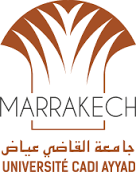 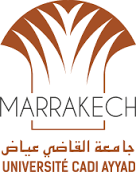 Le soutien type A a pour objectif de financer une partie des charges relatives à la mobilité des chercheurs. Peuvent bénéficier du soutien type A : Les enseignants chercheurs de l’UCA, membres permanents d’une structure de recherche accréditée.Les doctorants non-salariés inscrits au CED de l’UCA, affiliés à une structure de recherche accréditée. La demande de soutien type A doit parvenir à la présidence par voie hiérarchique, au plus tard 5 semaines avant l’événement scientifique/ le stage de recherche. Avez-vous déjà bénéficié d’un soutien Type A ? si oui,Année :                                    Montant: …………………….Dh              Rapport remis le :Fiche d’information :Nom & Prénom du bénéficiaire :                                                                    :Structure de recherche  Etablissement : E-mail & N° Téléphone :Grade (Enseignant) :                                  Doctorant (Année de thèse) :                                  Mission ou stage de recherche :dans le cadre d’un projet de recherche financé (les frais du titre de transport ne seront pas accordés) Préciser le cadre : ……………………………………………………………………………………….… Objet de la mission ou stage : …………………………………………………………………………… Période et lieu de la mission ou stage : ……………………………………….…………………………Participation à une manifestation scientifique avec une communication orale: Intitulé de la manifestation : …………………………………………………………………………… Intitulé de la communication orale :…………………………………………………………………….. …………………………………………………………………………………  Période et lieu de la manifestation : ……………………………………….……………………Nature du soutien demandé (le cas échéant précisez le montant en DH) : Titre de transport :………………………………….        Frais d’inscription : ……                   ………..                          Indémnités de séjour (pour les enseignants) …………………..                                                                                     Montant Total :………………………Signatures & Avis :